Desetinná čísla – procvičování                                                                        6.1.20211) Násob nebo děl zpaměti, vyplň prázdná políčka.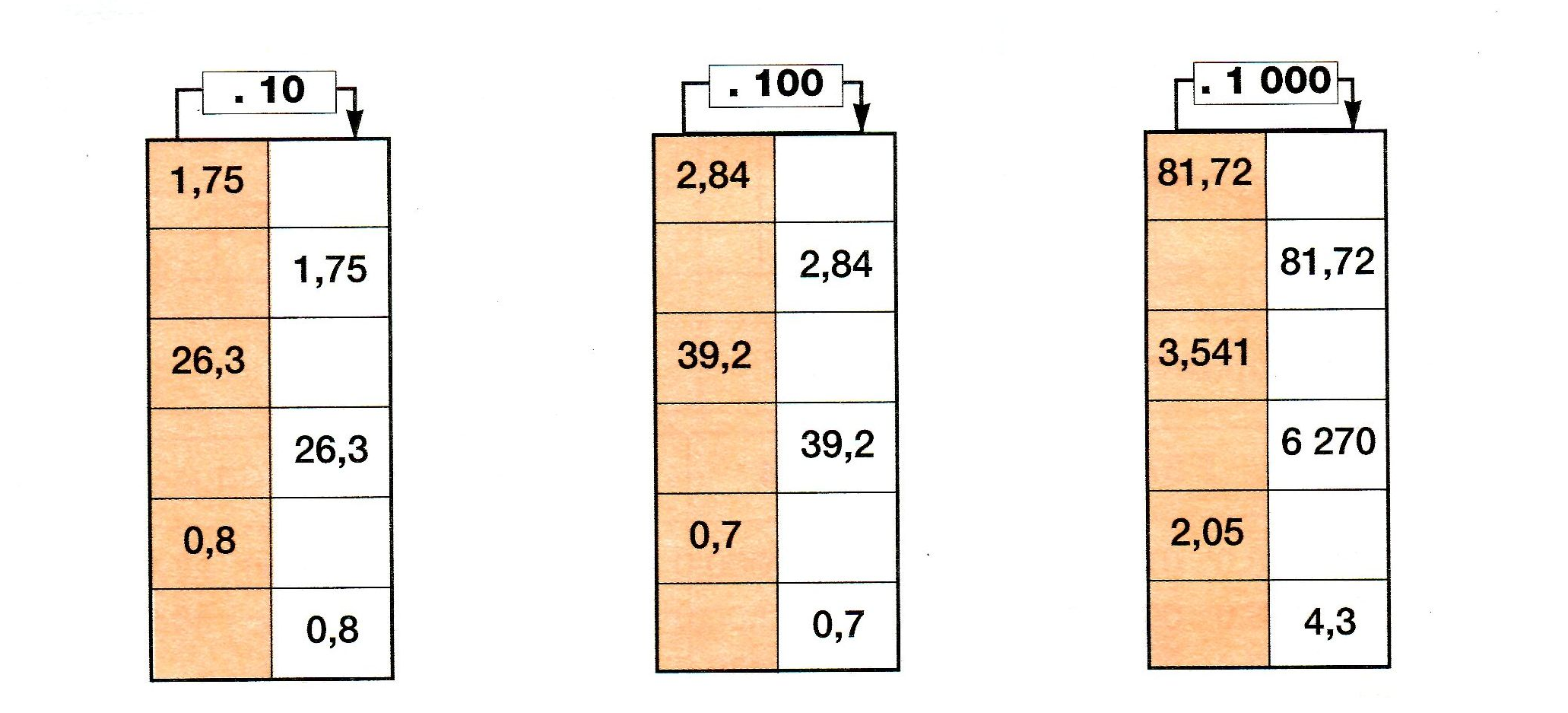 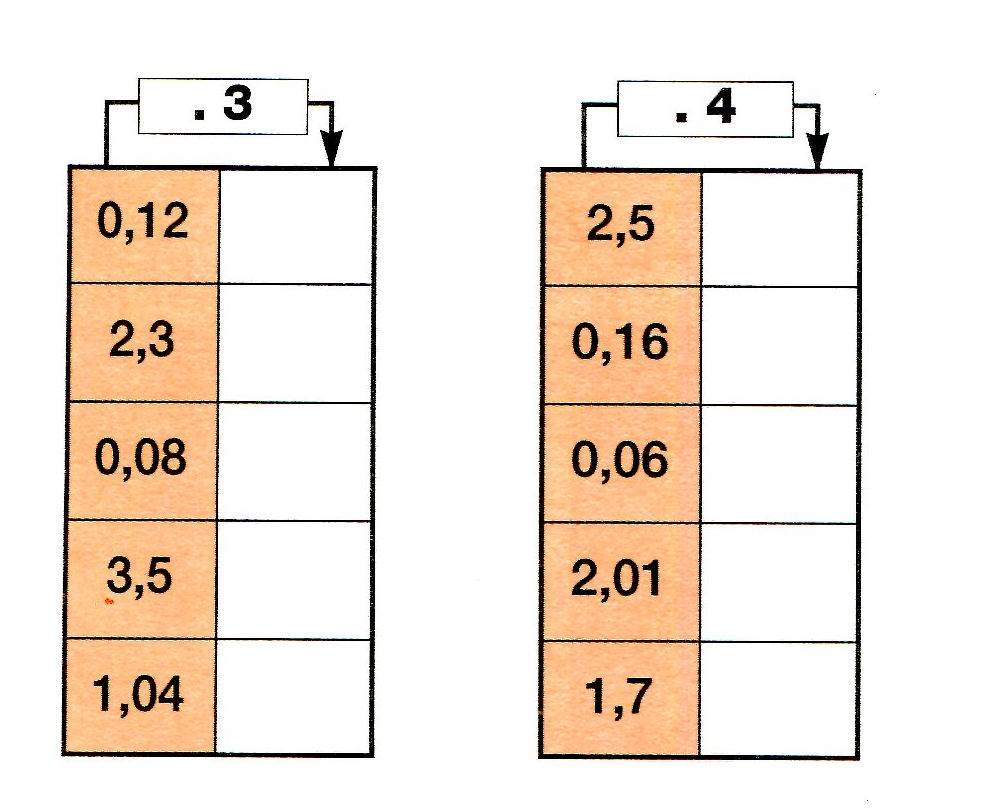 2)  Vynásob zpaměti: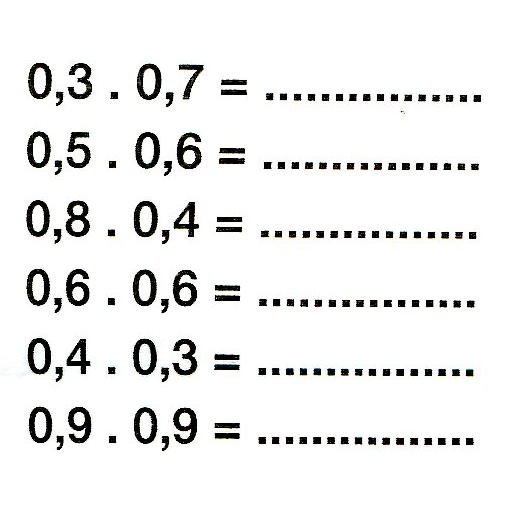 